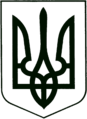 УКРАЇНА
МОГИЛІВ-ПОДІЛЬСЬКА МІСЬКА РАДА
ВІННИЦЬКОЇ ОБЛАСТІВИКОНАВЧИЙ КОМІТЕТ                                                           РІШЕННЯ №146Від 25.05.2023р.                                              м. Могилів-ПодільськийПро безоплатну передачу майна з балансуМогилів-Подільського міського комунального підприємства «Житловокомунгосп» на баланс Могилів-Подільського міського комунального підприємства «Водоканал»         Керуючись ст.ст. 29, 59, 60 Закону України «Про місцеве самоврядування в Україні», ч. 2 ст. 327 Цивільного кодексу України, ст. 143 Конституції України, рішенням 9 сесії міської ради 8 скликання від 30.06.2021 року №309 «Про делегування повноважень щодо управління майном комунальної власності Могилів-Подільської міської територіальної громади», розглянувши клопотання директора Могилів-Подільського міського комунального підприємства «Водоканал» Рибака С.Т., -  виконком міської ради ВИРІШИВ: 1. Передати безоплатно з балансу Могилів-Подільського міського комунального підприємства «Житловокомунгосп» в особі директора – Рибака С.Т. на баланс Могилів-Подільського міського комунального підприємства «Водоканал» в особі головного інженера - Кормич І.І. майно, а саме: легковий автомобіль ЗАЗ 110307, реєстраційний №_______________, № шасі ___________________, балансова вартість станом на 01.01.2023 року, складає - 17385 грн.2. Створити та затвердити склад комісії з приймання-передачі майна зазначеного в пункті 1 даного рішення, згідно з додатком.3. Комісії вжити всіх необхідних заходів з приймання-передачі зазначеного майна згідно з чинним законодавством України.4. Могилів-Подільському міському комунальному підприємству «Водоканал» дозволити провести перереєстрацію легкового автомобіля ЗАЗ 110307, реєстраційний №_____________, № шасі ___________________.5. Контроль за виконанням даного рішення покласти на першого заступника міського голови Безмещука П.О..       Міський голова                                                    Геннадій ГЛУХМАНЮК                            Додаток               до рішення виконавчого              комітету міської ради               від 25.05.2023 року №146Склад комісії з приймання-передачі майна комунальної власності Могилів-Подільської міської територіальної громади, що безоплатно передається з балансу Могилів-Подільського міського комунального підприємства «Житловокомунгосп» на баланс Могилів-Подільського міського комунального підприємства «Водоканал»Перший заступник міського голови                                      Петро БЕЗМЕЩУКГолова комісії:Безмещук Петро Олександрович-перший заступник міського голови.Секретар комісії:Яцентюк Юлія Петрівна-головний бухгалтер Могилів-Подільського міського комунального підприємства «Водоканал».Члени комісії:Кормич Іван Іванович-головний інженер Могилів-Подільського міського комунального підприємства «Водоканал»; Рибак Сергій Тимофійович-директор Могилів-Подільського міського комунального підприємства «Житловокомунгосп»;Загродська Інна Вікторівна-головний бухгалтер Могилів-Подільського міського комунального підприємства «Житловокомунгосп».